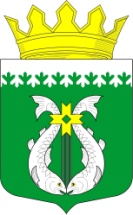 РОССИЙСКАЯ ФЕДЕРАЦИЯРЕСПУБЛИКА КАРЕЛИЯАДМИНИСТРАЦИЯ МУНИЦИПАЛЬНОГО ОБРАЗОВАНИЯ«СУОЯРВСКИЙ РАЙОН»ПОСТАНОВЛЕНИЕ13.04.2020                                                                                                                         № 272Об особенностях осуществления муниципальных контроля на территориимуниципального образования «Суоярвский район» в 2020 годуВ соответствии со статьей 26.2 Федерального закона №294-ФЗ от 26.12.2008 «О защите прав юридических лиц и индивидуальных предпринимателей при осуществлении государственного контроля (надзора) и муниципального контроля», статьей 4 Федерального закона №209-ФЗ от 24.07. 2007 «О развитии малого и среднего предпринимательства в Российской Федерации», Федеральным законом от 6 октября 2003 года №131-ФЗ «Об общих принципах организации местного самоуправления в Российской Федерации», учитывая Постановление Правительства Российской Федерации №438 от 03.04.2020 г.:1. Установить, что в 2020 году в отношении юридических лиц, индивидуальных предпринимателей, отнесенных к субъектам малого и среднего предпринимательства, а также в отношении некоммерческих организаций, среднесписочная численность работников которых за 2019 год не превышает 200 человек, за исключением политических партий и некоммерческих организаций, включенных в реестр некоммерческих организаций, выполняющих функции иностранного агента, проводятся только:а) внеплановые проверки, основаниями для проведения которых являются  факты причинения вреда жизни, здоровью граждан, возникновение чрезвычайных ситуаций природного и техногенного характера и проведение которых согласовано органами прокуратуры;б) внеплановые проверки, назначенные в целях проверки исполнения ранее выданного предписания о принятии мер, направленных на устранение нарушений, влекущих непосредственную угрозу причинения вреда жизни и здоровью граждан, проведение которых согласовано органами прокуратуры;в) внеплановые проверки, проводимые на основании поручения Президента Российской Федерации, поручения Правительства Российской Федерации с указанием конкретного юридического лица и (или) индивидуального предпринимателя, требования прокурора о проведении внеплановой проверки в рамках надзора за исполнением законов по поступившим в органы прокуратуры материалам и обращениям;г) внеплановые проверки, основания для проведения которых установлены пунктом 11 части 2 статьи 10 Федерального закона «О защите прав юридических лиц и индивидуальных предпринимателей при осуществлении государственного контроля (надзора) и муниципального контроля» и пунктом 4 части 10 статьи 19 Федерального закона «О лицензировании отдельных видов деятельности»;д) внеплановые проверки, назначенные в целях проверки исполнения ранее выданного предписания, решение о признании которого исполненным влечет возобновление ранее приостановленного действия лицензии, аккредитации или иного документа, имеющего разрешительный характер.2. Установить, что в 2020 году при осуществлении муниципального контроля в отношении юридических лиц и индивидуальных предпринимателей, не указанных в пункте 1 настоящего Постановления, проводятся только:а) внеплановые проверки, указанные в пункте 1 настоящего Постановления;б) плановые проверки юридических лиц и индивидуальных предпринимателей, деятельность и (или) используемые производственные объекты которых отнесены к категории чрезвычайно высокого или высокого риска либо отнесены к 1 классу (категории) опасности, I классу опасности опасных производственных объектов, I классу гидротехнических сооружений, а также в отношении которых установлен режим постоянного государственного контроля (надзора).3. Исключить из ежегодных планов проведения плановых проверок юридических лиц и индивидуальных предпринимателей плановых проверок, не указанных в пункте 2 настоящего Постановления, в течение 7 рабочих дней после вступления в силу настоящего Постановления.4. Установить, что проверки, указанные в пунктах 1 и 2 настоящего Постановления, проводятся только с использованием средств дистанционного взаимодействия, в том числе аудио- или видеосвязи, за исключением случаев, указанных в пункте 5 настоящего Постановления.5. Выезд должностных лиц органов муниципального контроля при проведении проверки допускается в следующих случаях:а) выезд должностных лиц органов муниципального контроля согласован органами прокуратуры в ходе согласования проведения проверок, указанных в подпунктах «а» и «б» пункта 1 настоящего Постановления;б) возможность выезда должностных лиц органов муниципального контроля предусмотрена поручением Президента Российской Федерации, поручением Правительства Российской Федерации, требованием прокурора о проведении проверок, указанных в подпункте «в» пункта 1 настоящего Постановления.6. Опубликовать (обнародовать) настоящее Постановление в установленном порядке7. Контроль за исполнением настоящего Постановления возложить на Заместителя Главы Администрации Л.А. Окрукову.Глава Администрации     	                                                                           Р.В. ПетровРазослать: Дело, МКУ «ЦУМИ и ЗР Суоярвского района», отдел по развитию предпринимательства и инвестиционной политики, отдел по развитию инфраструктуры и благоустройства, Окруковой Л.А. 